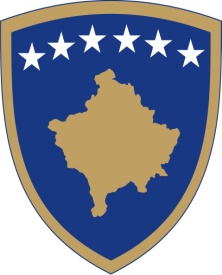 Republika e KosovësRepublika Kosova - Republic of KosovoQeveria-Vlada - Government Ministria e Tregtisë dhe Industrisë - Ministarstvo Trgovine i Industrije - Ministry of Trade and IndustryRREGULLORE (QRK) NR.XX/2019 PËR ORGANIZIMIN E BRENDSHËM DHE SISTEMATIZIMIN E VENDEVE TË PUNËS NË INSPEKTORATIN E TREGUTREGULATION (GRK)  NO. XX/2019 ON INTERNAL ORGANISATION AND SYSTEMATISATION OF JOB POSITIONS IN THE MARKET INSPECTORATE UREDBA(VRK)  BR. XX/2019 O UNUTRAŠNJOJ ORGANIZACIJI I SISTEMATIZACIJI RADNIH MESTA U TRŽIŠNOM INSPEKTORATUQEVERIA E REPUBLIKËS SË KOSOVËSNë mbështetje të nenit 93 paragrafi 4 të Kushtetutës së Republikës së Kosovës, nenit 31 dhe 33 paragrafi 1 të Ligjit Nr. 03/L-189 për Administratën Shtetërore të Republikës së Kosovës, nenit 19 paragrafit ( 6.2) të Rregullores Nr. 09/2011 së Punës së Qeverisë së Republikës së Kosovës dhe nenit 23 të Rregullores Nr. 09/2012 për Standardet e Organizimit të Brendshëm dhe Sistematizimin e Vendeve të Punës në Administratën Shtetërore, nxjerr:RREGULLORE (QRK) NR.XX/2019 PËR ORGANIZIMIN E BRENDSHËM DHE SISTEMATIZIMIN E VENDEVE TË PUNËS NË INSPEKTORATIN E TREGUTNeni 1Qëllimi1. Kjo Rregullore ka për qëllim përcaktimin e organizimit të brendshëm të Inspektoratit të Tregut.Neni 2FushëveprimiKjo Rregullore zbatohet për Inspektoratin e Tregut, ku kompetencat e përgjithshme dhe specifike përcaktohen me Ligjin për Inspektoratin dhe Mbikëqyrjen e Tregut si dhe legjislacionin përkatës në fuqi.Neni 3Struktura organizative e Inspektoratit të Tregut 1. Struktura organizative e Inspektoratit të Tregut  është si vijon:1.1. Zyra e Kryeinspektorit; dhe 1.2. Divizionet.2. Numri i të punësuarve në  Inspektoratin e Tregut është tridhjetë  e dy  (32) nëpunës.Neni 4Zyra e Kryeinspektorit 1. Zyra e Kryeinspektorit të Inspektoratit të Tregut  përbëhet nga:1.1. Kryeinspektori; dhe1.2. Një (1) nëpunës civil i nivelit tekniko-administrativ.2. Detyrat dhe përgjegjësitë e Kryeinspektorit, përcaktohen me legjislacionin përkatës ne fuqi.3. Detyrat dhe përgjegjësitë e nëpunësit civil të Zyrës së Kryeinspektorit, përcaktohen me legjislacionin për shërbimin civil në fuqi.4. Numri i të punësuarve në Zyrën e Kryeinspektorit është dy (2) nëpunës. Neni 5Divizionet e Inspektoratit të Tregut 1. Divizionet e Inspektoratit të Tregut janë:1.1.Divizioni për Çështje Juridike;1.2.Divizioni për Mbikëqyrjen e Përgjithshme të Tregut;1.3.Divizioni për Sigurinë e Përgjithshme të Produkteve; 1.4. Divizioni për Mbikëqyrjen e Naftës dhe Derivateve të Naftës;1.5. Divizioni për Mbikëqyrjen e Tregut në Mitrovicë, Leposaviq, Zubin Potok dhe Zveçan.Neni 6Divizioni për Çështje Juridike1. Detyrat dhe përgjegjësitë e Divizionit për Çështje Juridike janë:1.1. Ofron  ndihmë juridike për të gjitha strukturat organizative të inspektoratit të tregut;1.2. Monitoron zbatimin e ligjeve dhe akteve të tjera që lidhen me kontrollin dhe mbikëqyrjen e tregut të mallrave, shërbimeve dhe mbrojtjen e konsumatorëve;1.3. Ofron mbështetje juridike në trajtimin e lëndëve që adresohen në Inspektoratin e Tregut dhe harton projekt-vendimet përkatëse;1.4.Zhvillon procedurën përmbarimore, lidhur me Vendimet përmbarimore të Inspektoratit të Tregut;1.5. Ofron ndihmë juridike në hartimin dhe zhvillimin e procedurave për mbikëqyrjen e tregut, pranon ankesat e konsumatorit dhe bën adresimin e tyre;1.6. Ndihmon Kryeinspektorin, gjatë komunimit me media elektronike dhe të shkruara.2. Udhëheqësi i Divizioni për Çështje Juridike, raporton tek Kryeinspektori.3. Numri i të punësuarve në Divizioni për Çështje Juridike është dy (2) nëpunës.Neni 7Divizioni për Mbikëqyrjen e Përgjithshme të Tregut1.Detyrat dhe përgjegjësitë e Divizionit për Mbikëqyrjen e Përgjithshme të Tregut janë: 1.1.Mbikëqyrë zbatimin e legjislacionit në fuqi në fushën tregtisë, në fushën e turizmit, shërbimeve dhe mbrojtjes së konsumatorëve;1.2.Sipas nevojës bashkëpunon dhe kordinon aktivitetet me Inspektorët Komunal të Tregut;1.3. Ndërmerr veprime për mbrojtjen e të drejtave të konsumatori;1.4.Bashkëpunon dhe koordinon aktivitetet me organet e tjera përgjegjëse për mbikëqyrjen e zbatimit të ligjeve në fuqi.2. Udhëheqësi i Divizionit për mbikëqyrjen e përgjithshme të tregut, raporton tek Kryeinspektori. 3. Numri i të punësuarve në Divizionit për mbikëqyrjen e përgjithshme të tregut është katër (4) nëpunës.Neni 8Divizioni për Sigurinë e Përgjithshme të Produkteve1. Detyrat dhe përgjegjësitë e Divizioni për Sigurinë e Përgjithshme të Produkteve janë: 1.1.Mbikëqyrë zbatimin e legjislacionit dhe procedurave teknike në fushën e sigurisë së produkteve dhe vlerësimit të konformitetit; 1.2. Bashkëpunon dhe kordinon aktivitetet me inspektoratet e tjera përgjegjëse brenda vendit për mbikëqyrjen e tregut  dhe laboratorët për testimin dhe verifikimin  e  sigurisë së produkteve; 1.3. Bën vlerësimin e rrezikut të produkteve në baza të rregullta dhe harton planin për inspektimin e tyre;  1.4.Sipas nevojës bashkëpunon dhe kordinon aktivitetet me Inspektorët Komunal të Tregut;1.5. Ndërmerr veprime për mbrojtjen e të drejtave të konsumatorit.2. Udhëheqësi i Divizionit për Sigurinë e Përgjithshme të Produkteve, raporton tek Kryeinspektori. 3. Numri i të punësuarve në Divizionin për Sigurinë e Përgjithshme të Produkteve është gjashtë (6) nëpunës.Neni 9
Divizionit për Mbikëqyrjen e Naftës dhe Derivateve të Naftës1.Detyrat dhe përgjegjësitë e Divizionit për mbikëqyrjen e naftës dhe derivateve të naftës janë: 1.1.Mbikëqyrë zbatimin e legjislacionit dhe procedurave teknike në fushën e tregtimit me naftë dhe derivate të naftës;1.2.Bashkëpunon me trupat inspektuese dhe laboratorët e akredituar për verifikimin e cilësisë së naftës dhe derivateve të naftës në tregun e brendshëm; 1.3.Bashkpunon me Agjencinë e Metrologjisë së Kosovës, për verifikim të sasisë së karburanteve të lëngta të naftës;1.4.Sipas nevojës bashkëpunon dhe kordinon aktivitetet me Inspektorët Komunal të Tregut;1.5. Ndërmerr veprime për mbrojtjen e të drejtave të konsumatorit;2.Udhëheqësi i Divizionit për mbikëqyrjen e naftës dhe derivateve të naftës raporton tek Kryeinspektori. 3.Numri i të punësuarve në Divizionit për mbikëqyrjen e naftës dhe derivateve të naftës është shtatë (7) nëpunës.Neni 10Divizioni për Mbikëqyrjen e Tregut në Mitrovicë, Leposaviq, Zubin Potok dhe Zveçan 1. Divizioni për Mbikëqyrjen e Tregut në Mitrovicë, Leposaviq, Zubin Potok dhe Zveçan janë:  1.1 Mbikëqyrë zbatimin e legjislacionit në fuqi në fushën tregtisë,  në fushën e turizmit, shërbimeve dhe mbrojtjes së konsumatorit;1.2.Bashkëpunon dhe koordinon aktivitetet me Divizionet e inspektoratit të tregut, që funksionojnë në MTI;1.3.Bashkëpunon dhe kordinon aktivitetet me organet e tjera përgjegjëse për mbikëqyrjen e zbatimit të ligjeve në fuqi;1.4. Ndërmerr veprime për mbrojtjen e të drejtave të konsumatorit.2.Udhëheqësi i Divizionit për Mbikëqyrjen e Tregut në Mitrovicë, Leposaviq, Zubin Potok dhe Zveçan, raporton tek Kryeinspektori. 3. Numri i të punësuarve në Divizionin për mbikëqyrjen e tregut në Mitrovicë, Leposaviq, Zubin Potok dhe Zveçan, është njëmbëdhjetë (11) nëpunës.Neni 11Dispozitat kalimtare1. Lëvizshmëria e personelit në pajtim melegjislacionin për shërbimin civil brenda institucionit është e lejuar, nëse konsiderohet e nevojshme për mbarëvajtjen e punës.2. Rritja apo zvogëlimi i numrit të personelit në pajtim me Ligjin vjetor të Buxhetit nuk krijon nevojë për plotësim ndryshimin e kësaj Rregulloreje, përpos në rastet kur krijohen dhe/apo shuhen struktura organizative.Neni 12ShfuqizimiMe hyrjen në fuqi të kësaj Rregulloreje, shfuqizohet Rregullorja nr. 10/2013 për Organizimin e Brendshëm dhe Sistematizimin e Vendeve të Punës të Inspektoratit të Tregut.Neni 13Hyrja në FuqiKjo Rregullore hynë në fuqi ditën e  nënshkrimit nga Kryeministri i Republikës së Kosovës Ramush Haradinaj_________________Kryeministër i Republikës së KosovësMe xx/xx/2019GOVERNMENT OF REPUBLIC OF KOSOVOPursuant to Article 93, paragraph 4, of the Constitution of the Republic of Kosovo, Article 31 and Article 33, paragraph 1, of Law No. 03/L-189 on State Administration of the Republic of Kosovo, Article 19, paragraph 6.2, of Regulation No. 09/2011 of Rules and Procedure of the Government of the Republic of Kosovo, Article 23 of Regulation No. 09/ 2012 on Standards for Internal Organisation and Systematisation of Job Positions of the State Administration, issues:REGULATION (GRK) NO. XX/2019 ON INTERNAL ORGANISATION AND SYSTEMATISATION OF JOB POSITIONS WITHIN MARKET INSPECTORATEArticle 1PurposeThis Regulation shall define the internal organisation of the Market Inspectorate.Article 2ScopeThis Regulation shall apply to the Market Inspectorate, whose general and specific competencies are defined by the Law on Market Inspectorate and Inspective Supervision and other relevant applicable legislation.Article 3Organizational Structure of the Market Inspectorate1. The organizational structure of the Market Inspectorate shall be as follows:1.1. Office of the Chief Inspector; and1.2. Divisions.2. The Market Inspectorate shall have thirty-two (32) employees.Article 4Office of the Chief Inspector1. The Office of the Chief Inspector of the Market Inspectorate shall consist of:1.1. Chief Inspector; and1.2. One (1) civil servant of the technical-administrative level.2. Duties and responsibilities of the Chief Inspector shall be set by the relevant legislation in force.3. Duties and responsibilities of the civil servant of the Office of the Chief Inspector, are defined by the legislation on the civil service in force.4. The Office of the Chief Inspector shall have two (2) employees.Article 5Divisions of the Market Inspectorate1. The Market Inspectorate shall consist of the following divisions:1.1. Division for Legal Matters;1.2.Division for General Market Surveillance;1.3.Division for General Product Safety;1.4. Division for Supervision of Petroleum and Petroleum Products;1.5. Division for Market Surveillance in Mitrovica, Leposavic, Zubin Potok and Zvecan.Article 6Division for Legal Matters1. The Division for Legal Matters shall have the following duties and responsibilities:1.1. To provide legal assistance to all organizational structures of the Market Inspectorate;1.2. To monitor the implementation of laws and other acts related to the control and surveillance of the goods and services market and consumer protection;1.3. To provide legal support in dealing with cases addressed to the Market Inspectorate and prepare relevant draft decisions;1.4 To develop the execution procedure regarding the execution decisions of the Market Inspectorate;1.5. To provide legal assistance in drafting and developing market surveillance procedures, receive and address customer complaints;1.6. To assist the Chief Inspector, during to coordinate with electronic and written media.2. The Head of the Division for Legal Matters shall report to the Chief Inspector.3. The Division for Legal Matters shall have two (2) employees.Article 7Division for General Market Surveillance1.The Division for General Market Surveillance shall have the following duties and responsibilities:1.1. To supervise the implementation of applicable legislation in the field of trade, in the field of tourism, services and consumer protection;1.2. To coordinate activities with Municipal Market Inspectors, as needed;1.3. To undertake actions aimed at protecting consumer rights;1.4. To cooperate and coordinate activities with other bodies responsible for overseeing the implementation of applicable laws.2. The Head of the Division for General Market Surveillance shall report to the Chief Inspector.3. The Division for General Market Surveillance shall have four (4) employees.Article 8 Division for General Product Safety1. The Division for General Product Safety shall have the following duties and responsibilities:1.1. To supervise the implementation of legislation and technical procedures in the field of product safety and conformity assessment;1.2. To cooperate and coordinate activities with other responsible inspectorates within the country for market surveillance and laboratories for testing and verifying product safety;1.3. To carry out the risk assessment of products on a regular basis and to draft a plan for their inspection;1.4. To coordinate activities and cooperate with Municipal Market Inspectors, as needed;1.5. To undertake actions aimed at protecting consumer rights.2. The Head of the Division for General Product Safety shall report to the Chief Inspector.3. The Division for General Product Safety shall have six (6) employees.Article 9Division for Supervision of Petroleum and Petroleum Products1. The Division for Supervision of Petroleum and Petroleum Products shall have the following duties and responsibilities:1.1. To supervise the implementation of legislation and technical procedures in the field of trade with Petroleum and Petroleum Products;1.2. To cooperate with inspection bodies and accredited laboratories for verification of Petroleum and Petroleum Products quality in the internal market;1.3. To cooperate with the Kosovo Metrology Agency on verification of the quantity of Petroleum liquid fuels;1.4. To coordinate activities and cooperate with Municipal Market Inspectors, as needed;1.5. To undertake actions aimed at protecting consumer rights.2. The Head of the Division for Supervision of Petroleum and Petroleum Products shall report to the Chief Inspector.3. The Division for Supervision of Petroleum and Petroleum Products shall have seven (7) employees.Article 10Division for Market Surveillance in Mitrovica, Leposavic, Zubin Potok and Zvecan1. Division for Market Surveillance in Mitrovica, Leposavic, Zubin Potok and Zvecan shall have the following duties and responsibilities:1.1. To supervise the implementation of applicable legislation in the field of trade, in the field of tourism, services and consumer protection;1.2. To cooperate and coordinate activities with the Market Inspectorate Divisions operating under MTI;1.3. To cooperate and coordinate activities with other bodies responsible for supervising the implementation of applicable laws;1.4. To undertake actions aimed at protecting consumer rights.2. The Head of the Division for Market Surveillance in Mitrovica, Leposavic, Zubin Potok and Zvecan shall report to the Chief Inspector.3. The Division for Market Surveillance in Mitrovica, Leposavic, Zubin Potok and Zvecan shall have eleven (11) employees.Article 11Transitional provisions1. Staff mobility in accordance with the legislation on civil service within the institution shall be permitted if considered necessary for the work process.2. The increase or decrease in the staff number in accordance with the Annual Law on Budget does not require the amending or supplementing of this Regulation, except in cases when organizational structures are established and/or eliminated.Article 12AbrogationUpon the entry into force of this Regulation, Regulation no. 10/2013 on Internal Organisation and Systematisation of Jobs in the Market Inspectorate shall be abrogated.Article 13Entry into forceThis Regulation shall enter into force on the day of its signing by the Prime Minister of the Republic of Kosovo.Ramush HaradinajPrime Minister of the Republic of KosovoOn xx/xx/2019VLADA REPUBLIKE KOSOVANa osnovu člana 93, stav 4 Ustava Republike Kosova, člana 31 i 33 stav 1 Zakona br. 03/L-189 o državnoj administraciji Republike Kosovo, člana 19 stav (6.2) Pravilnika br. 09/2011 o radu Vlade Republike Kosovo i člana 23 Uredbe br. 09/2012 o standardima unutrašnjeg organizovanja i sistematizaciji radnih mesta u državnoj upravi, donosi:UREDBU (VRK)  BR. XX/2019. O UNUTRAŠNJOJ ORGANIZACIJI I SISTEMATIZACIJI RADNIH MESTA U TRŽIŠNOM INSPEKTORATUČlan 1Cilj1. Ova Uredba ima za cilj utvrđivanje unutrašnje organizacije Tržišnog Inspektorata.Član 2DelokrugOva Uredba se sprovodi za Tržišni Inspektorat, gde su opšte i specifične nadležnosti utvrđene Zakonom o inspektoratu i nadzoru tržišta, kao i odgovarajućem zakonodavstvom na snazi.Član 3Organizaciona struktura Tržišnog Inspektorata1. Organizaciona struktura Tržišnog Inspektorata je sledeća:1.1. Kancelarija Glavnog inspektora; i1.2. Divizije.2. Broj zaposlenih u Tržišnom Inspektoratu je  tridest  i dva (32) službenika.Član 4Kancelarija Glavnog inspektora1. Kancelarija Glavnog inspektora Tržišnog Inspektorata sastoji se od:1.1. Glavnog inspektora; i1.2. Jednog (1) službenika tehničko-administrativnog nivoa.2. Dužnosti i odgovornosti Glavnog inspektora utvrđene su relevantnim zakonodavstvom na snazi.3. Dužnosti i odgovornosti civilnog službenika Ureda Glavnog inspektora, utvrđene su važećim zakonodavstvom za civilnu službu.4. Broj zaposlenih u Kancelariji Glavnog inspektora je dva (2) službenika.Član 5Divizije Tržišnog Inspektorata1. Divizije Tržišnog Inspektorata su:1.1. Divizija za pravna pitanja;1.2. Divizija za opšti nadzor tržišta;1.3. Divizija za opštu bezbednost proizvoda;1.4. Divizija za nadzor nafte i naftnih derivata;1.5. Divizija za nadzor tržišta u Mitrovici, Leposaviću, Zubinom Potoku i Zvečanu.Član 6Divizija za pravna pitanja1. Dužnosti i odgovornosti Divizije za pravna pitanja su:1.1. Pruža pravnu pomoć svim organizacionim strukturama Tržišnog Inspektorata;1.2. Prati sprovođenje zakona i drugih akata koji se odnose na kontrolu i nadzor tržišta robe, usluga i zaštite potrošača;1.3. Pruža pravnu podršku u rešavanju predmeta upućenih Tržišnom Inspektoratu i izrađuje odgovarajuće nacrte odluka;1.4. Sprovodi izvršni postupak u vezi sa izvršnim Odlukama Tržišnog Inspektorata;1.5. Pruža pravnu pomoć u izradi i sprovođenju procedura nadzora tržišta, prima žalbe klijenata i vrši njihovo adresiranje;1.6. Pomaže Glavnom inspektoru u komunikaciji sa elektronskim i pisanim medijima.2. Rukovodilac Divizije za pravna pitanja izveštava Glavnom inspektoru.3. Broj zaposlenih u Diviziji za pravna pitanja je dva (2) službenika.Član 7Divizija za opšti nadzor tržišta1. Dužnosti i odgovornosti Divizije za opšti nadzor tržišta su:1.1 Nadgleda sprovođenje važećeg zakonodavstva u oblasti trgovine, u oblasti turizma, usluga i zaštite potrošača;1.2. Ako je potrebno sarađuje i koordinira aktivnosti sa opštinskim tržišnim inspektorima;1.3. Preduzima radnje za zaštitu prava potrošača;1.4. Sarađuje i koordinira aktivnosti sa drugim organima odgovornim za nadgledanje sprovođenja važećih zakona.2. Rukovodilac Divizije za opšti nadzor tržišta, izveštava Glavnom inspektoru.3. Broj zaposlenih u Diviziji za opšti nadzor tržišta je četiri (4) službenika.Član 8Divizija za opštu bezbednost proizvoda1. Dužnosti i odgovornosti Divizije za opštu bezbednost proizvoda su:1.1. Nadgleda sprovođenje zakonodavstva i tehničkih procedura u oblasti bezbednosti proizvoda i ocenjivanja usaglašenosti;1.2. Sarađuje i koordinira aktivnosti sa drugim nadležnim inspektoratima u zemlji za nadzor tržišta i laboratorijama za testiranje i verifikaciju bezbednosti proizvoda;1.3. Redovno vrši procenu rizika proizvoda i izrađuje plan za njihovu inspekciju;1.4. Ako je potrebno sarađuje i koordinira aktivnosti sa opštinskim tržišnim inspektorima;1.5. Preduzima radnje za zaštitu prava potrošača.2. Rukovodilac Divizije za opštu bezbednost proizvoda, izveštava Glavnom inspektoru.3. Broj zaposlenih u Diviziji za opštu bezbednost proizvoda je šest (6) službenika.Član 9
Divizije za nadzor nafte i naftnih derivata1. Dužnosti i odgovornosti Divizije za nadzor nafte i naftnih derivata su:1.1. Nadgleda sprovođenje zakonodavstva i tehničkih procedura u oblasti trgovine naftom i naftnim derivatima;1.2. Sarađuje sa inspekcijskim organima i akreditovanim laboratorijama za verifikaciju kvaliteta nafte i naftnih derivata na unutrašnjem tržištu;1.3. Sarađuje sa Kosovskom Agencijom za Metrologiju za verifikaciju količine naftnih tečnih goriva;1.4. Ako je potrebno sarađuje i koordinira aktivnosti sa opštinskim tržišnim inspektorima;1.5. Preduzima radnje za zaštitu prava potrošača.2. Rukovodilac Divizije za nadzor nafte i naftnih derivata izveštava Glavnom inspektoru.3. Broj zaposlenih u Diviziji za nadzor nafte i naftnih derivata je sedam (7) službenika.Član 10Divizija za nadzor tržišta u Mitrovici, Leposaviću, Zubinom Potoku i Zvečanu1. Divizija za nadzor tržišta u Mitrovici, Leposaviću, Zubinom Potoku i Zvečanu su:1.1 Nadgleda sprovođenje važećih zakona u oblasti trgovine, u oblasti turizma, usluga i zaštite potrošača;1.2. Sarađuje i koordinira aktivnosti sa Divizijama Tržišnog Inspektorata, koje deluju u MTI;1.3. Sarađuje i koordinira aktivnosti sa drugim organima odgovornim za nadgledanje sprovođenja važećih zakona;1.4. Preduzima radnje za zaštitu prava potrošača.2. Rukovodilac Divizije za nadzor tržišta u Mitrovici, Leposaviću, Zubinom Potoku i Zvečanu, izveštava Glavnom inspektoru.3. Broj zaposlenih u Diviziji za nadzor tržišta u Mitrovici, Leposaviću, Zubinom Potoku i Zvečanu je jedanaest (11) službenika.Član 11Prelazne odredbe1. Mobilnost osoblja u skladu sa zakonodavstvom o civilnoj službi unutar institucije je dozvoljena, ako se smatra potrebnom za obavljanje posla.2. Povećanje ili smanjenje broja zaposlenih u skladu sa Zakonom o godišnjem budžetu ne stvara potrebu za izmenama i dopunama ove Uredbe, osim u slučajevima kada se stvaraju i/ili eliminišu organizacione strukture.Član 12UkidanjeStupanjem na snagu ove Uredbe, ukida seUredba br. 10/2013 o unutrašnjoj organizaciji i sistematizaciji radnih mesta Tržišnog Inspektorata.Član 13Stupanje na snaguOva Uredba stupa na snagu na dan potpisivanja od strane Premijera Republike Kosova Ramush Haradinaj_________________Premijer Republike KosovaDana xx/xx/2019. godine